Учебное занятие  Практическое занятие  «Оформление и дизайн презентаций»Цель:  организовать деятельность обучающихся  по обобщению и систематизации знаний в рамках темы (умение создать презентацию, учитывая требования к созданию- дизайн); обеспечить проверку и оценку знаний и способов действий по теме; а  также организовать деятельность обучающихся по коррекции знаний и способов действий. Учебное занятие по проверке, оценке и коррекции знаний и способов деятельности: мотивация	- самостоятельное выполнение заданий - самоконтроль -контроль	- анализ -оценка коррекция -	рефлексия.Оборудование:  компьютер; проектор; раздаточный материал — в  папке «Сеть» на ПК MAC1  заготовки к презентации «Воскресный обед»,презентация учебного занятия; смайлики План учебного занятия:1.Организация позитивной мотивации деятельности обучающихся. Постановка цели. 2. Актуализация знаний. Тест 3. Организация применения знаний их обобщения и систематизацииобучающимися изученного материала:  создания презентации по предложеннымраннее темам.  Выполнение4. Организация обучающихся на показ готовых презентаций через проектор.5. Коррекция знаний. Домашнее задание.6. Подведение итогов. Рефлексия.Ход учебного занятия( в презентации)1.Организация позитивной мотивации деятельности. Постановка цели. Слайд 1-2 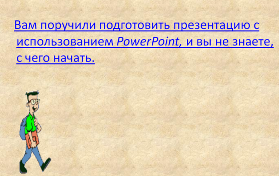 2. Актуализация знаний. Тест на знание требований к созданию презентаций –более сильным обучающимся на ПК автоматический тест. Слайд 3-4«Основные возможности программы  презентационной графики Microsoft PowerPoint»Назначение PowerPoint — (?).Установите соответствие.Пиктограмма для вызова меню «Эффекты анимации» — ...а) 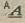 б) 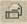 в) 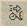 г)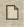 д)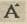 Создание эффекта движения - выбор в меню Показ слайдов ... команды ...а)	Начать показб)	Настройка презентациив)	Настройка действияг)	Настройка анимациид)	Смена слайдовНазначение пиктограммы - (?).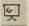 Для запуска PowerPoint надо выполнить команды ...а)	Пуск, Microsoft PowerPointб)	Пуск, Программы, Microsoft PowerPointв)	Пуск, Программы, Стандартные, Microsoft PowerPointг)	Пуск, Программы, Стандартные, Служебные, Microsoft Power PointНазначение пиктограммы— ...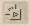 а)	переход в режим сортировщика слайдовб)	отмена последнего действияв)	вызов настройки анимацииг)	вызов управляющих кнопок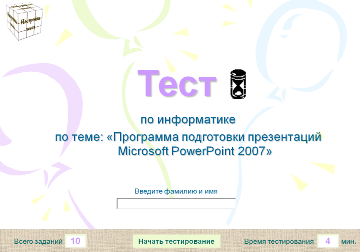 3. Обобщение и систематизация полученных знаний- выполнение ЛПЗ –создание презентации «Воскресный обед». Слайд 5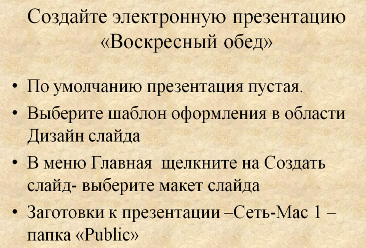 4. Закрепление. Просмотр и защита презентаций  Слайды  65. Контроль и коррекцияДомашнее задание.Слайд 7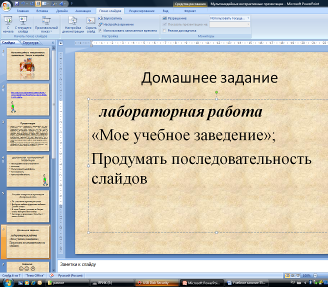 6. Итог урока. Итог занятиявыставляются  оценки, соответственно каждомуРефлексия Большинство из смайликов – это изображение глаз или маленьких рожиц. Чтобы рассмотреть эти рожицы, нужно повернуть голову набок. :–) – радостное лицо ;–) – подмигивающая улыбка : 0) – клоун 8: –) – маленькая девочка Оцените себя, используя смайлики. Раздаю картинки:  Слайд 8Выходя из кабинета, поставьте, пожалуйста, точку под рисунком, соответствующим вашему настроению. ПиктограммаНазвание1) 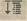 2) 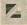 3) 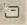 а) Просмотр в оттенках серого б) Новый документ в) Свернуть окно г) Эффекты анимации д) Развернуть все е) Создать сообщение ж) Новый слайд 